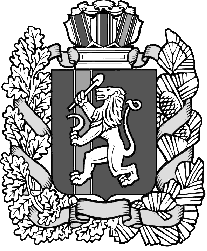 КРАСНОЯРСКИЙ КРАЙНИЖНЕТАНАЙСКИЙ СЕЛЬСОВЕТ ДЗЕРЖИНСКОГО РАЙОНАНИЖНЕТАНАЙСКИЙ СЕЛЬСКИЙ СОВЕТ ДЕПУТАТОВ РЕШЕНИЕс.Нижний Танай27.03.2020г 									№28-112РОб утверждении муниципальной программы «Противодействие экстремизму и профилактика терроризма на территории Нижнетанайского сельсовета Дзержинского района Красноярского края на 2020-2022 годыРуководствуясь Федеральными законами от 06 октября 2003 года №131-ФЗ «Об общих принципах организации местного самоуправления в Российской Федерации», от 25 июля 2002 года № 114-ФЗ «О противодействии экстремистской деятельности», от 06.03.2006 № 35-ФЗ «О противодействии терроризму», на основании Устава Нижнетанайского сельсовета, Нижнетанайский сельский Совет депутатов РЕШИЛ:1. Утвердить муниципальную программу «Противодействие экстремизму и профилактика терроризма на территории Нижнетанайского сельсовета Дзержинского района Красноярского края на 2020-2022 годы» (далее – Программа) согласно приложению.2. Контроль за исполнением настоящего решения оставляю за собой.3.Решение вступает в силу в день, следующий за днём его официального обнародования.Председатель Совета депутатов					Н.И.МарфинПриложение к Решению Нижнетанайского сельского Совета депутатов от 27.03.2020 г. № 28-112РМуниципальная программа«Противодействие экстремизму и профилактика терроризмана территории Нижнетанайского сельсовета Дзержинского района Красноярского края на 2020-2022 годыПАСПОРТ  ПРОГРАММЫ1. Характеристика проблемы, на решение которой направлена программаИзучение причин экстремизма и терроризма является одной из основных проблем при разработке и совершенствовании правовых мер борьбы с этими явлениями. От того, насколько точно будут установлены причины этих особо опасных преступлений, будет зависеть эффективность принимаемых мер по борьбе с ними и их дальнейшее совершенствование. В российской криминологической науке под причинами преступности, в том числе и различных видов экстремизма и терроризма, принято понимать те социальные явления, которые порождают преступность. При достаточно большом выборе оснований криминологической классификации причин и условий преступности в отечественной криминологии выделяются факторы, характеризующие экстремизм и терроризм по содержанию или сферам социальной жизни. К таковым, как правило, относятся правовые, социально-экономические, организационно-управленческие, воспитательные, идеологические, психологические, социально-политические и другие причины и условия или процессы и явления, вызывающие преступность в этих сферах жизни. В основе этого сложнейшего и многоликого явления лежит множество причин: политических, экономических, религиозных, исторических, межгосударственных и т.п. Они редко проявляются в чистом виде, смешиваются, переплетаются, маскируются.Наиболее  проблемными остаются вопросы, связанные с выполнением мероприятий, направленных на обеспечение безопасности, требующих вложения значительных финансовых средств. Именно этим и вызвана необходимость решения данной задачи программно-целевым методом2. Цели, задачи и целевые показатели ПрограммыОсновной целью Программы является реализация на территории Нижнетанайского сельсовета Дзержинского района Красноярского  края мер  по профилактике терроризма.Задачами Программы являются:- активизация профилактической и информационно-пропагандистской работы. В том числе в целях предотвращения этноконфессиональных конфликтов.Достижение цели Программы и решение задач осуществляются  путем  выявления и устранения причин и условий, способствующих  осуществлению террористической деятельности, внедрения единых  подходов к обеспечению террористической безопасности критически  важных объектов и мест массового пребывания  людей.Целевыми  показателями  Программы являются:- информирование населения по вопросам противодействия  терроризму (проведение пропагандистских мероприятий с целью формирования в обществе активной гражданской позиции), направленной на разъяснение действующего антитеррористического законодательства, освещение основных результатов антитеррористической деятельности.Мероприятия Программы направлены на обеспечение высокого уровня безопасности жизнедеятельности в Нижнетанайском сельсовете Дзержинского района Красноярского края.3. Перечень программных мероприятийПеречень программных мероприятий приведен в приложении к настоящей программе.4. Ресурсное обеспечение ПрограммыМероприятия Программы реализуются за счет средств местного бюджета.Общий объем финансирования Программы составляет 2,0 тыс. рублей,   в том числе по годам:в 2020 году – 0 тыс. рублей;в 2021 году – 1,0 тыс. рублей;в 2022 году – 1,0 тыс.рублей5. Механизм реализации ПрограммыКонтроль за реализацией Программы осуществляет администрация Нижнетанайского сельсовета Дзержинского районаКрасноярского края.Исполнители Программы несут ответственность за качественное и своевременное выполнение мероприятий ПрограммыПриложениек муниципальной программе«Противодействие экстремизму ипрофилактика терроризма на территорииНижнетанайского сельсоветаДзержинского района Красноярского краяна 2020-2022 годы»Наименование программыМуниципальная программа  «Противодействие экстремизму и профилактика терроризма на территории Нижнетанайского сельсовета Дзержинского района Красноярского края на 2020-2022 годыОснование для разработки программы- Федеральный закон от 06 октября 2003 года №131-ФЗ «Об общих принципах организации местного самоуправления в Российской Федерации»;-  Федеральный  закон от 25 июля 2002 года № 114-ФЗ «О противодействии экстремистской деятельности»;-  Федеральный закон от 06.03.2006 № 35-ФЗ «О противодействии терроризму»ЗаказчикпрограммыАдминистрация Нижнетанайского сельсовета Дзержинского района Красноярского края (далее- Администрация)РазработчикпрограммыАдминистрация Нижнетанайского сельсовета Дзержинского района Красноярского края (далее- Администрация)КоординаторпрограммыАдминистрация Нижнетанайского сельсовета Дзержинского района Красноярского края (далее- Администрация)Цели и задачи программыОсновной целью Программы является  реализация на  территории  Нижнетанайского сельсовета Дзержинского района Красноярского края (далее- Администрация) (далее – Администрация) мер по профилактике терроризма и экстремизма Задачами Программы являются:-активизация профилактической и информационно-пропагандистской работы,  в том числе в целях предотвращения этноконфессиональных конфликтовЦелевые показатели Программы- информирование населения  по  вопросам  противодействия  терроризмуСроки реализации Программы2020-2022  годыОбъемы и источник финансирования Программы2020 год – 0  тыс. рублей2021 год – 1,0 тыс. рублей2022 год – 1,0 тыс. рублейПрограмма финансируется за счет средств местного бюджетаОжидаемые конечные результаты реализации программыСнижение возможности совершения актов экстремистского и террористического характера на территории Нижнетанайского сельсовета;Повышение эффективности органов местного самоуправления в реализации вопроса местного значения по участию и профилактике терроризма и экстремизма, а также минимизации (или) ликвидации их последствий;Готовность к действиям при возникновении чрезвычайных ситуаций;Повышение антитеррористической защищённости и технической укрепленности муниципальных объектов и мест с массовым пребыванием граждан Управление программой и контроль за её реализациейКонтроль за выполнением настоящей программы осуществляет администрация№ п/пНаименование мероприятияИсполнительСрок исполненияОбъем финансирования (тыс.руб.)Объем финансирования (тыс.руб.)Объем финансирования (тыс.руб.)№ п/пНаименование мероприятияИсполнительСрок исполнения2020202120221234567Цель. Реализации на территории Нижнетанайского сельсовета мер по профилактике терроризма и экстремизмаЦель. Реализации на территории Нижнетанайского сельсовета мер по профилактике терроризма и экстремизмаЦель. Реализации на территории Нижнетанайского сельсовета мер по профилактике терроризма и экстремизмаЦель. Реализации на территории Нижнетанайского сельсовета мер по профилактике терроризма и экстремизмаЦель. Реализации на территории Нижнетанайского сельсовета мер по профилактике терроризма и экстремизмаЦель. Реализации на территории Нижнетанайского сельсовета мер по профилактике терроризма и экстремизмаЦель. Реализации на территории Нижнетанайского сельсовета мер по профилактике терроризма и экстремизмаЗадача 1.Решение организационных вопросов по противодействию терроризмуЗадача 1.Решение организационных вопросов по противодействию терроризмуЗадача 1.Решение организационных вопросов по противодействию терроризмуЗадача 1.Решение организационных вопросов по противодействию терроризмуЗадача 1.Решение организационных вопросов по противодействию терроризмуЗадача 1.Решение организационных вопросов по противодействию терроризмуЗадача 1.Решение организационных вопросов по противодействию терроризму1.Проведение в Нижнетанайской СШ филиале МБОУ ДСШ№2 профилактических бесед о противодействии экстремистской деятельностиНижнетанайская СШ филиалМБОУ ДСШ№22020-.г.Не требуется финансовых затратНе требуется финансовых затратНе требуется финансовых затрат2.Проведение среди посетителей библиотек мероприятий, направленных на повышение уровня толерантного сознания молодежи, а именно:- час рассказаНижнетанайская межпоселенческая библиотека2020-2022 г.г.Не требуется финансовых затратНе требуется финансовых затратНе требуется финансовых затрат3.Проведение совместного заседания комиссии по профилактике терроризма и экстремизма и Совета депутатов сельсоветаПредседатель комиссии2020-2022 г.г.Не требуется финансовых затратНе требуется финансовых затратНе требуется финансовых затрат4.Выявление экстремистских надписей на зданиях и элементах инфраструктурыадминистрация2020-2022 г.г.Не требуется финансовых затратНе требуется финансовых затратНе требуется финансовых затрат5.Проведение проверок антитеррористической защищённости и технической укрепленности муниципальных объектовАдминистрация2020-2022 г.г.Не требуется финансовых затратНе требуется финансовых затратНе требуется финансовых затрат6.Выявление нарушений законодательства о гражданстве при обращении граждан по вопросам регистрации по месту жительстваАдминистрация2020-2022 г.г.Не требуется финансовых затратНе требуется финансовых затратНе требуется финансовых затрат7.Проведение профилактических мероприятий в местах массового общения молодёжиАдминистрация2020-2022 г.г.Не требуется финансовых затратНе требуется финансовых затратНе требуется финансовых затрат8.Проведение разъяснительной работы среди населения по профилактике терроризма и экстремизмаАдминистрация2020-2022 г.г.Не требуется финансовых затратНе требуется финансовых затратНе требуется финансовых затрат9.Проведение проверок использования нежилых зданий и помещений выявленных подозрительных предметовАдминистрация2020-2022 г.г.Не требуется финансовых затратНе требуется финансовых затратНе требуется финансовых затрат10Приобретение буклетов, плакатов, памяток и рекомендаций для учреждений расположенных на территории Нижнетанайского сельсовета по антитеррористической тематикеадминистрация2020-2022 г.г.1,01,01,011Информирование жителей Нижнетанайского сельсовета о тактике действий при угрозе возникновения террористических актов посредством  размещения информации на информационных стендах и на официальном сайте Администрации Нижнетанайского сельсовета в сети Интернетадминистрация2020-2022 г.г.---